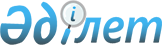 О бюджете Панфиловского района на 2021-2023 годыРешение Панфиловского районного маслихата Алматинской области от 25 декабря 2020 года № 6-82-445. Зарегистрировано Департаментом юстиции Алматинской области 8 января 2021 года № 5850.
      Сноска. Вводится в действие с 01.01.2021 в соответствии с пунктом 7 настоящего решения.
      В соответствии с пунктом 2 статьи 9 Бюджетного кодекса Республики Казахстан от 4 декабря 2008 года, подпунктом 1) пункта 1 статьи 6 Закона Республики Казахстан от 23 января 2001 года "О местном государственном управлении и самоуправлении в Республике Казахстан", Панфиловский районный маслихат РЕШИЛ: 
      1. Утвердить районный бюджет на 2021-2023 годы согласно приложениям 1, 2 и 3 к настоящему решению соответственно, в том числе на 2021 год в следующих объемах:
      1) доходы 14 751 210 тысяч тенге, в том числе:
      налоговые поступления 2 509 741 тысяча тенге;
      неналоговые поступления 23 309 тысяч тенге;
      поступления от продажи основного капитала 231 321 тысяча тенге;
      поступления трансфертов 11 986 839 тысяч тенге;
      2) затраты 15 348 792 тысячи тенге; 
      3) чистое бюджетное кредитование 84 750 тысяч тенге, в том числе: бюджетные кредиты 117 679 тысяч тенге; 
      погашение бюджетных кредитов 32 929 тысяч тенге; 
      4) сальдо по операциям с финансовыми активами 0 тенге, в том числе: 
      приобретение финансовых активов 0 тенге; 
      поступления от продажи финансовых активов государства 0 тенге; 
      5) дефицит (профицит) бюджета (-) 682 332 тысячи тенге; 
      6) финансирование дефицита (использование профицита) бюджета 682 332 тысячи тенге, в том числе:
      поступление займов 117 679 тысяч тенге; 
      погашение займов 68 820 тысяч тенге; 
      используемые остатки бюджетных средств 633 473 тысячи тенге.
      Сноска. Пункт 1 в редакции решения Панфиловского районного маслихата Алматинской области от 15.11.2021 № 7-12-64 (вводится в действие с 01.01.2021).


      2. Предусмотреть в районном бюджете на 2021 год объемы бюджетных изъятий из бюджета города Жаркент в районной бюджет в сумме 177 523 тысячи тенге.
      3. Предусмотреть в районном бюджете на 2021 год объемы бюджетных субвенций, передаваемых из районного бюджета в бюджеты сельских округов, в сумме 199 084 тысячи тенге, в том числе: 
      Айдарлинскому сельскому округу 16 271 тысяча тенге; 
      Баскунчинскому сельскому округу 17 889 тысяч тенге; 
      Бирликскому сельскому округу 14 131 тысяча тенге; 
      Жаскентскому сельскому округу 14 415 тысяч тенге; 
      Кокталскому сельскому округу 13 183 тысячи тенге; 
      Конуроленскому сельскому округу 14 009 тысяч тенге; 
      Пиджимскому сельскому округу 9 864 тысячи тенге; 
      Сарыбельскому сельскому округу 18 210 тысяч тенге; 
      Талдинскому сельскому округу 18 824 тысячи тенге; 
      Улкенагашскому сельскому округу 16 482 тысячи тенге; 
      Улкеншыганскому сельскому округу 17 282 тысячи тенге; 
      Ушаралскому сельскому округу 15 416 тысяч тенге; 
      Шолакайскому сельскому округу 13 108 тысяч тенге. 
      4. Учесть, что в районном бюджете на 2021 год предусмотрены целевые текущие трансферты бюджетам города районного значения, сельских округов, в том числе на:
      капитальные расходы государственного органа; 
      освещение улиц в населенных пунктах; 
      обеспечение санитарии населенных пунктов; 
      благоустройство и озеленение населенных пунктов; 
      реализацию мероприятий для решения вопросов обустройства населенных пунктов в реализацию мер по содействию экономическому развитию регионов в рамках государственной программы развития регионов до 2025 года.
      Распределение указанных трансфертов бюджетам города районного значения, сельских округов определяются на основании постановления акимата Панфиловского района.
      5. Утвердить резерв акимата Панфиловского района на 2021 год в сумме 65 747 тысяч тенге. 
      Сноска. Пункт 5 с изменением, внесенным решением Панфиловского районного маслихата Алматинской области от 15.11.2021 № 7-12-64 (вводится в действие с 01.01.2021).


      6. Контроль за исполнением настоящего решения возложить на постоянную комиссию Панфиловского районного маслихата "По вопросам бюджета, экономики, аграрным, предпринимательства, производства, автомобильных дорог и строительства".
      7. Настоящее решение вводится в действие с 1 января 2021 года. Районный бюджет на 2021 год
      Сноска. Приложение 1 в редакции решения Панфиловского районного маслихата Алматинской области от 15.11.2021 № 7-12-64 (вводится в действие с 01.01.2021). Районный бюджет на 2022 год Районный бюджет на 2023 год
					© 2012. РГП на ПХВ «Институт законодательства и правовой информации Республики Казахстан» Министерства юстиции Республики Казахстан
				
      Председатель сессии Панфиловского

      районного маслихата

Д. Акшалов

      Исполняющий обязанности секретаря

      Панфиловского районного маслихата

М. Турлыбеков
Приложение 1 к решению Панфиловского районного маслихата от 25 декабря 2020 года № 6-82-445
Категория
Категория
Категория
Категория
Сумма (тысяч тенге)
Класс
Класс
Класс
Сумма (тысяч тенге)
Подкласс
Подкласс
Сумма (тысяч тенге)
Наименование
Сумма (тысяч тенге)
1
2
3
4
5
1. Доходы
14 751 210
1
Налоговые поступления
2 509 741
01
Подоходный налог
473 989
1
Корпоративный подоходный налог
473 989
04
Hалоги на собственность
1 956 735
1
Hалоги на имущество
1 956 135
5
Единый земельный налог
600
05
Внутренние налоги на товары, работы и услуги
40 858
2
Акцизы
13 215
4
Сборы за ведение предпринимательской и профессиональной деятельности
27 643
08
Обязательные платежи, взимаемые за совершение юридически значимых действий и (или) выдачу документов уполномоченными на то государственными органами или должностными лицами
38 159
1
Государственная пошлина
38 159
2
Неналоговые поступления
23 309
01
Доходы от государственной собственности
14 680
5
Доходы от аренды имущества, находящегося в государственной собственности
14 528
7
Вознаграждения по кредитам, выданным из государственного бюджета
152
03
Поступления денег от проведения государственных закупок, организуемых государственными учреждениями, финансируемыми из государственного бюджета
525
1
Поступления денег от проведения государственных закупок, организуемых государственными учреждениями, финансируемыми из государственного бюджета
525
04
Штрафы, пени, санкции, взыскания, налагаемые государственными учреждениями, финансируемыми из государственного бюджета, а также содержащимися и финансируемыми из бюджета (сметы расходов) Национального Банка Республики Казахстан
838
1
Штрафы, пени, санкции, взыскания, налагаемые государственными учреждениями, финансируемыми из государственного бюджета, а также содержащимися и финансируемыми из бюджета (сметы расходов) Национального Банка Республики Казахстан, за исключением поступлений от организаций нефтяного сектора 
838
06
Прочие неналоговые поступления
7 266
1
Прочие неналоговые поступления
7 266
3
Поступления от продажи основного капитала
231 321
01
Продажа государственного имущества, закрепленного за государственными учреждениями
13 735
1
Продажа государственного имущества, закрепленного за государственными учреждениями
13 735
03
Продажа земли и нематериальных активов
217 586
1
Продажа земли
122 814
2
Продажа нематериальных активов
94 772
4
Поступления трансфертов
11 986 839
01
Трансферты из нижестоящих органов государственного управления
218 285
3
Трансферты из бюджетов городов районного значения, сел, поселков, сельских округов
218 285
02
Трансферты из вышестоящих органов государственного управления
11 768 554
2
Трансферты из областного бюджета
11 768 554
Функциональная группа
Функциональная группа
Функциональная группа
Функциональная группа
Функциональная группа
Сумма (тысяч тенге)
Функциональная подгруппа
Функциональная подгруппа
Функциональная подгруппа
Функциональная подгруппа
Сумма (тысяч тенге)
Администратор бюджетных программ
Администратор бюджетных программ
Администратор бюджетных программ
Сумма (тысяч тенге)
Бюджетная программа
Бюджетная программа
Сумма (тысяч тенге)
Наименование
Сумма (тысяч тенге)
1
2
3
4
5
6
2. Затраты
15 348 792
01
Государственные услуги общего характера
588 903
1
Представительные, исполнительные и другие органы, выполняющие общие функции государственного управления
512 592
112
Аппарат маслихата района (города областного значения)
30 127
001
Услуги по обеспечению деятельности маслихата района (города областного значения)
29 579
003
Капитальные расходы государственного органа 
548
122
Аппарат акима района (города областного значения)
482 465
001
Услуги по обеспечению деятельности акима района (города областного значения)
196 994
003
Капитальные расходы государственного органа 
13 000
113
Целевые текущие трансферты из местных бюджетов
272 471
2
Финансовая деятельность
37 636
452
Отдел финансов района (города областного значения)
37 636
001
Услуги по реализации государственной политики в области исполнения бюджета и управления коммунальной собственностью района (города областного значения)
30 357
003
Проведение оценки имущества в целях налогообложения
2 751
010
Приватизация, управление коммунальным имуществом, постприватизационная деятельность и регулирование споров, связанных с этим 
3 624
018
Капитальные расходы государственного органа 
904
5
Планирование и статистическая деятельность
38 675
453
Отдел экономики и бюджетного планирования района (города областного значения)
38 675
001
Услуги по реализации государственной политики в области формирования и развития экономической политики, системы государственного планирования
38 675
02
Оборона
37 583
1
Военные нужды
17 704
122
Аппарат акима района (города областного значения)
17 704
005
Мероприятия в рамках исполнения всеобщей воинской обязанности
17 704
2
Организация работы по чрезвычайным ситуациям
19 879
122
Аппарат акима района (города областного значения)
19 879
007
Мероприятия по профилактике и тушению степных пожаров районного (городского) масштаба, а также пожаров в населенных пунктах, в которых не созданы органы государственной противопожарной службы
19 879
03
Общественный порядок, безопасность, правовая, судебная, уголовно-исполнительная деятельность
11 775
9
Прочие услуги в области общественного порядка и безопасности
11 775
485
Отдел пассажирского транспорта и автомобильных дорог района (города областного значения)
11 775
021
Обеспечение безопасности дорожного движения в населенных пунктах
11 775
06
Социальная помощь и социальное обеспечение
2 677 054
1
Социальное обеспечение
911 638
451
Отдел занятости и социальных программ района (города областного значения)
911 638
005
Государственная адресная социальная помощь
911 638
2
Социальная помощь
1 684 832
451
Отдел занятости и социальных программ района (города областного значения)
1 684 832
002
Программа занятости
1 136 872
004
Оказание социальной помощи на приобретение топлива специалистам здравоохранения, образования, социального обеспечения, культуры, спорта и ветеринарии в сельской местности в соответствии с законодательством Республики Казахстан
41 247
007
Социальная помощь отдельным категориям нуждающихся граждан по решениям местных представительных органов
48 871
010
Материальное обеспечение детей-инвалидов, воспитывающихся и обучающихся на дому
9 743
014
Оказание социальной помощи нуждающимся гражданам на дому
122 408
017
Обеспечение нуждающихся инвалидов обязательными гигиеническими средствами и предоставление услуг специалистами жестового языка, индивидуальными помощниками в соответствии с индивидуальной программой реабилитации инвалида
260 607
023
Обеспечение деятельности центров занятости населения
65 084
9
Прочие услуги в области социальной помощи и социального обеспечения
80 584
451
Отдел занятости и социальных программ района (города областного значения)
74 484
001
Услуги по реализации государственной политики на местном уровне в области обеспечения занятости и реализации социальных программ для населения
59 332
011
Оплата услуг по зачислению, выплате и доставке пособий и других социальных выплат
10 552
021
Капитальные расходы государственного органа 
500
050
Обеспечение прав и улучшение качества жизни инвалидов в Республике Казахстан
4 100
487
Отдел жилищно-коммунального хозяйства и жилищной инспекции района (города областного значения)
6 100
094
Предоставление жилищных сертификатов как социальная помощь
6 000
097
Оплата услуг поверенному агенту по предоставлению жилищных сертификатов (социальная поддержка в виде бюджетного кредита)
100
07
Жилищно-коммунальное хозяйство
3 738 291
1
Жилищное хозяйство
3 655 171
463
Отдел земельных отношений района (города областного значения)
30 690
016
Изъятие земельных участков для государственных нужд
30 690
467
Отдел строительства района (города областного значения)
3 127 538
003
Проектирование и (или) строительство, реконструкция жилья коммунального жилищного фонда
1 556 547
004
Проектирование, развитие и (или) обустройство инженерно-коммуникационной инфраструктуры
1 570 991
487
Отдел жилищно-коммунального хозяйства и жилищной инспекции района (города областного значения)
496 943
001
Услуги по реализации государственной политики на местном уровне в области жилищно-коммунального хозяйства и жилищного фонда
28 325
003
Капитальные расходы государственного органа
550
032
Капитальные расходы подведомственных государственных учреждений и организаций
216 214
033
Проектирование, развитие и (или) обустройство инженерно-коммуникационной инфраструктуры
26 812
113
Целевые текущие трансферты из местных бюджетов
225 042
2
Коммунальное хозяйство
38 068
487
Отдел жилищно-коммунального хозяйства и жилищной инспекции района (города областного значения)
38 068
016
Функционирование системы водоснабжения и водоотведения
1 458
029
Развитие системы водоснабжения и водоотведения 
36 610
3
Благоустройство населенных пунктов
45 052
487
Отдел жилищно-коммунального хозяйства и жилищной инспекции района (города областного значения)
45 052
025
Освещение улиц населенных пунктов
14 494
030
Благоустройство и озеленение населенных пунктов
30 558
08
Культура, спорт, туризм и информационное пространство
510 254
1
Деятельность в области культуры
307 232
455
Отдел культуры и развития языков района (города областного значения)
307 232
003
Поддержка культурно-досуговой работы
307 232
2
Спорт
25 009
465
Отдел физической культуры и спорта района (города областного значения)
25 009
001
Услуги по реализации государственной политики на местном уровне в сфере физической культуры и спорта
11 648
004
Капитальные расходы государственного органа
500
006
Проведение спортивных соревнований на районном (города областного значения) уровне
4 539
007
Подготовка и участие членов сборных команд района (города областного значения) по различным видам спорта на областных спортивных соревнованиях
8 322
3
Информационное пространство
109 155
455
Отдел культуры и развития языков района (города областного значения)
91 047
006
Функционирование районных (городских) библиотек
89 965
007
Развитие государственного языка и других языков народа Казахстана
1 082
456
Отдел внутренней политики района (города областного значения)
18 108
002
Услуги по проведению государственной информационной политики
18 108
9
Прочие услуги по организации культуры, спорта, туризма и информационного пространства
68 858
455
Отдел культуры и развития языков района (города областного значения)
47 459
001
Услуги по реализации государственной политики на местном уровне в области развития языков и культуры
15 767
032
Капитальные расходы подведомственных государственных учреждений и организаций
31 692
456
Отдел внутренней политики района (города областного значения)
21 399
001
Услуги по реализации государственной политики на местном уровне в области информации, укрепления государственности и формирования социального оптимизма граждан
21 034
006
Капитальные расходы государственного органа
365
09
Топливно-энергетический комплекс и недропользование
9 187
1
Топливо и энергетика
9 187
487
Отдел жилищно-коммунального хозяйства и жилищной инспекции района (города областного значения)
9 187
009
Развитие теплоэнергетической системы
9 187
10
Сельское, водное, лесное, рыбное хозяйство, особо охраняемые природные территории, охрана окружающей среды и животного мира, земельные отношения
71 520
1
Сельское хозяйство
27 519
462
Отдел сельского хозяйства района (города областного значения)
27 519
001
Услуги по реализации государственной политики на местном уровне в сфере сельского хозяйства
27 321
006
Капитальные расходы государственного органа
198
6
Земельные отношения
25 168
463
Отдел земельных отношений района (города областного значения)
25 168
001
Услуги по реализации государственной политики в области регулирования земельных отношений на территории района (города областного значения)
21 299
006
Землеустройство, проводимое при установлении границ районов, городов областного значения, районного значения, сельских округов, поселков, сел
3 455
007
Капитальные расходы государственного органа
414
9
Прочие услуги в области сельского, водного, лесного, рыбного хозяйства, охраны окружающей среды и земельных отношений
18 833
453
Отдел экономики и бюджетного планирования района (города областного значения)
18 833
099
Реализация мер по оказанию социальной поддержки специалистов
18 833
11
Промышленность, архитектурная, градостроительная и строительная деятельность
47 734
2
Архитектурная, градостроительная и строительная деятельность
47 734
467
Отдел строительства района (города областного значения)
28 310
001
Услуги по реализации государственной политики на местном уровне в области строительства
27 810
017
Капитальные расходы государственного органа
500
468
Отдел архитектуры и градостроительства района (города областного значения)
19 424
001
Услуги по реализации государственной политики в области архитектуры и градостроительства на местном уровне
19 424
12
Транспорт и коммуникации
453 326
1
Автомобильный транспорт
431 624
485
Отдел пассажирского транспорта и автомобильных дорог района (города областного значения)
431 624
023
Обеспечение функционирования автомобильных дорог
118 361
045
Капитальный и средний ремонт автомобильных дорог районного значения и улиц населенных пунктов
313 263
9
Прочие услуги в сфере транспорта и коммуникаций
21 702
485
Отдел пассажирского транспорта и автомобильных дорог района (города областного значения)
21 702
001
Услуги по реализации государственной политики на местном уровне в области пассажирского транспорта и автомобильных дорог 
21 202
003
Капитальные расходы государственного органа
500
13
Прочие
351 936
3
Поддержка предпринимательской деятельности и защита конкуренции
17 879
469
Отдел предпринимательства района (города областного значения)
17 879
001
Услуги по реализации государственной политики на местном уровне в области развития предпринимательства
17 479
004
Капитальные расходы государственного органа
400
9
Прочие
334 057
452
Отдел финансов района (города областного значения)
65 747
012
Резерв местного исполнительного органа района (города областного значения) 
65 747
485
Отдел пассажирского транспорта и автомобильных дорог района (города областного значения)
119 621
052
Реализация мероприятий по социальной и инженерной инфраструктуре в сельских населенных пунктах в рамках проекта "Ауыл-Ел бесігі"
119 621
487
Отдел жилищно-коммунального хозяйства и жилищной инспекции района (города областного значения)
148 689
079
Развитие социальной и инженерной инфраструктуры в сельских населенных пунктах в рамках проекта "Ауыл-Ел бесігі"
148 689
14
Обслуживание долга
131 373
1
Обслуживание долга
131 373
452
Отдел финансов района (города областного значения)
131 373
013
Обслуживание долга местных исполнительных органов по выплате вознаграждений и иных платежей по займам из областного бюджета
131 373
15
Трансферты
6 719 856
1
Трансферты
6 719 856
452
Отдел финансов района (города областного значения)
6 719 856
006
Возврат неиспользованных (недоиспользованных) целевых трансфертов
264 656
024
Целевые текущие трансферты из нижестоящего бюджета на компенсацию потерь вышестоящего бюджета в связи с изменением законодательства
6 243 080
038
Субвенции
199 084
039
Целевые текущие трансферты из вышестоящего бюджета на компенсацию потерь нижестоящих бюджетов в связи с изменением законодательства
13 036
3. Чистое бюджетное кредитование
84 750
Бюджетные кредиты
117 679
06
Социальная помощь и социальное обеспечение
4 000
9
Прочие услуги в области социальной помощи и социального обеспечения
4 000
487
Отдел жилищно-коммунального хозяйства и жилищной инспекции района (города областного значения)
4 000
095
Бюджетные кредиты для предоставления жилищных сертификатов как социальная поддержка
4 000
10
Сельское, водное, лесное, рыбное хозяйство, особо охраняемые природные территории, охрана окружающей среды и животного мира, земельные отношения
113 679
9
Прочие услуги в области сельского, водного, лесного, рыбного хозяйства, охраны окружающей среды и земельных отношений
113 679
453
Отдел экономики и бюджетного планирования района (города областного значения)
113 679
006
Бюджетные кредиты для реализации мер социальной поддержки специалистов
113 679
Категория
Категория
Категория
Категория
Сумма (тысяч тенге)
Класс
Класс
Класс
Сумма (тысяч тенге)
Подкласс
Подкласс
Сумма (тысяч тенге)
Наименование
Сумма (тысяч тенге)
1
2
3
4
5
5
Погашение бюджетных кредитов
32 929
01
Погашение бюджетных кредитов
32 929
1
Погашение бюджетных кредитов, выданных из государственного бюджета
32 929
Функциональная группа
Функциональная группа
Функциональная группа
Функциональная группа
Функциональная группа
Сумма (тысяч тенге)
Функциональная подгруппа
Функциональная подгруппа
Функциональная подгруппа
Функциональная подгруппа
Сумма (тысяч тенге)
Администратор бюджетных программ
Администратор бюджетных программ
Администратор бюджетных программ
Сумма (тысяч тенге)
Бюджетная программа
Бюджетная программа
Сумма (тысяч тенге)
Наименование
Сумма (тысяч тенге)
1
2
3
4
5
6
 4. Сальдо по операциям с финансовыми активами
0
Категория
Категория
Категория
Категория
Сумма (тысяч тенге)
Класс
Класс
Класс
Сумма (тысяч тенге)
Подкласс
Подкласс
Сумма (тысяч тенге)
Наименование
Сумма (тысяч тенге)
1
2
3
4
5
Поступления от продажи финансовых активов государства
0
Категория
Категория
Категория
Категория
Сумма (тысяч тенге)
Класс
Класс
Класс
Сумма (тысяч тенге)
Подкласс
Подкласс
Сумма (тысяч тенге)
Наименование
Сумма (тысяч тенге)
1
2
3
4
5
5. Дефицит (профицит) бюджета
-682 332
6. Финансирование дефицита (использование профицита) бюджета
682 332
7
Поступления займов
117 679
01
Внутренние государственные займы
117 679
2
Договоры займа
117 679
8
Используемые остатки бюджетных средств
633 473
01
Остатки бюджетных средств
633 473
1
Свободные остатки бюджетных средств
633 473
Функциональная группа
Функциональная группа
Функциональная группа
Функциональная группа
Функциональная группа
Сумма (тысяч тенге)
Функциональная подгруппа
Функциональная подгруппа
Функциональная подгруппа
Функциональная подгруппа
Сумма (тысяч тенге)
Администратор бюджетных программ
Администратор бюджетных программ
Администратор бюджетных программ
Сумма (тысяч тенге)
Бюджетная программа
Бюджетная программа
Сумма (тысяч тенге)
Наименование
Сумма (тысяч тенге)
1
2
3
4
5
6
16
Погашение займов
68 820
1
Погашение займов
68 820
452
Отдел финансов района (города областного значения)
68 820
008
Погашение долга местного исполнительного органа перед вышестоящим бюджетом
32 929
021
Возврат неиспользованных бюджетных кредитов, выданных из местного бюджета
35 891Приложение 2 к решению Панфиловского районного маслихата от 25 декабря 2020 года № 6-82-445
Категория
Категория
Категория
Категория
Сумма (тысяч тенге)
Класс
Класс
Класс
Сумма (тысяч тенге)
Подкласс
Подкласс
Сумма (тысяч тенге)
Наименование
Сумма (тысяч тенге)
1
2
3
4
5
1. Доходы
5 343 599
1
Налоговые поступления
3 429 133
01
Подоходный налог
1 283 893
1
Корпоративный подоходный налог
1 283 893
04
Hалоги на собственность
1 887 002
1
Hалоги на имущество
1 887 002
05
Внутренние налоги на товары, работы и услуги
205 468
2
Акцизы
13 857
3
Поступления за использование природных и других ресурсов
169 173
4
Сборы за ведение предпринимательской и профессиональной деятельности
21 577
5
Налог на игорный бизнес
861
08
Обязательные платежи, взимаемые за совершение юридически значимых действий и (или) выдачу документов уполномоченными на то государственными органами или должностными лицами
52 770
1
Государственная пошлина
52 770
2
Неналоговые поступления
29 211
01
Доходы от государственной собственности
24 498
5
Доходы от аренды имущества, находящегося в государственной собственности
24 388
7
Вознаграждения по кредитам, выданным из государственного бюджета
110
03
Поступления денег от проведения государственных закупок, организуемых государственными учреждениями, финансируемыми из государственного бюджета
72
1
Поступления денег от проведения государственных закупок, организуемых государственными учреждениями, финансируемыми из государственного бюджета
72
04
Штрафы, пени, санкции, взыскания, налагаемые государственными учреждениями, финансируемыми из государственного бюджета, а также содержащимися и финансируемыми из бюджета (сметы расходов) Национального Банка Республики Казахстан
220
1
Штрафы, пени, санкции, взыскания, налагаемые государственными учреждениями, финансируемыми из государственного бюджета, а также содержащимися и финансируемыми из бюджета (сметы расходов) Национального Банка Республики Казахстан, за исключением поступлений от организаций нефтяного сектора 
220
06
Прочие неналоговые поступления
4 421
1
Прочие неналоговые поступления
4 421
3
Поступления от продажи основного капитала
190 836
01
Продажа государственного имущества, закрепленного за государственными учреждениями
22 948
1
Продажа государственного имущества, закрепленного за государственными учреждениями
22 948
03
Продажа земли и нематериальных активов
167 888
1
Продажа земли
157 377
2
Продажа нематериальных активов
10 511
4
Поступления трансфертов
1 694 419
01
Трансферты из нижестоящих органов государственного управления
169 086
3
Трансферты из бюджетов городов районного значения, сел, поселков, сельских округов
169 086
02
Трансферты из вышестоящих органов государственного управления
1 525 333
2
Трансферты из областного бюджета
1 525 333
Функциональная группа
Функциональная группа
Функциональная группа
Функциональная группа
Функциональная группа
Сумма (тысяч тенге)
Функциональная подгруппа
Функциональная подгруппа
Функциональная подгруппа
Функциональная подгруппа
Сумма (тысяч тенге)
Администратор бюджетных программ
Администратор бюджетных программ
Администратор бюджетных программ
Сумма (тысяч тенге)
Бюджетная программа
Бюджетная программа
Сумма (тысяч тенге)
Наименование
Сумма (тысяч тенге)
1
2
3
4
5
6
2. Затраты
5 343 599
01
Государственные услуги общего характера
296 853
1
Представительные, исполнительные и другие органы, выполняющие общие функции государственного управления
236 758
112
Аппарат маслихата района (города областного значения)
22 502
001
Услуги по обеспечению деятельности маслихата района (города областного значения)
22 502
122
Аппарат акима района (города областного значения)
214 256
001
Услуги по обеспечению деятельности акима района (города областного значения)
135 679
003
Капитальные расходы государственного органа 
8 000
113
Целевые текущие трансферты из местных бюджетов
70 577
2
Финансовая деятельность
29 237
452
Отдел финансов района (города областного значения)
29 237
001
Услуги по реализации государственной политики в области исполнения бюджета и управления коммунальной собственностью района (города областного значения)
21 918
003
Проведение оценки имущества в целях налогообложения
5 138
010
Приватизация, управление коммунальным имуществом, постприватизационная деятельность и регулирование споров, связанных с этим 
2 181
5
Планирование и статистическая деятельность
30 858
453
Отдел экономики и бюджетного планирования района (города областного значения)
30 858
001
Услуги по реализации государственной политики в области формирования и развития экономической политики, системы государственного планирования
30 858
02
Оборона
87 762
1
Военные нужды
19 982
122
Аппарат акима района (города областного значения)
19 982
005
Мероприятия в рамках исполнения всеобщей воинской обязанности
19 982
2
Организация работы по чрезвычайным ситуациям
67 780
122
Аппарат акима района (города областного значения)
67 780
007
Мероприятия по профилактике и тушению степных пожаров районного (городского) масштаба, а также пожаров в населенных пунктах, в которых не созданы органы государственной противопожарной службы
67 780
03
Общественный порядок, безопасность, правовая, судебная, уголовно-исполнительная деятельность
10 324
9
Прочие услуги в области общественного порядка и безопасности
10 324
485
Отдел пассажирского транспорта и автомобильных дорог района (города областного значения)
10 324
021
Обеспечение безопасности дорожного движения в населенных пунктах
10 324
06
Социальная помощь и социальное обеспечение
2 721 229
1
Социальное обеспечение
1 247 522
451
Отдел занятости и социальных программ района (города областного значения)
1 247 522
005
Государственная адресная социальная помощь
1 247 522
2
Социальная помощь
1 409 171
451
Отдел занятости и социальных программ района (города областного значения)
1 409 171
002
Программа занятости
871 797
004
Оказание социальной помощи на приобретение топлива специалистам здравоохранения, образования, социального обеспечения, культуры, спорта и ветеринарии в сельской местности в соответствии с законодательством Республики Казахстан
42 339
006
Оказание жилищной помощи
120
007
Социальная помощь отдельным категориям нуждающихся граждан по решениям местных представительных органов
85 550
010
Материальное обеспечение детей-инвалидов, воспитывающихся и обучающихся на дому
11 286
014
Оказание социальной помощи нуждающимся гражданам на дому
88 510
017
Обеспечение нуждающихся инвалидов обязательными гигиеническими средствами и предоставление услуг специалистами жестового языка, индивидуальными помощниками в соответствии с индивидуальной программой реабилитации инвалида
254 144
023
Обеспечение деятельности центров занятости населения
55 425
9
Прочие услуги в области социальной помощи и социального обеспечения
64 536
451
Отдел занятости и социальных программ района (города областного значения)
58 436
001
Услуги по реализации государственной политики на местном уровне в области обеспечения занятости и реализации социальных программ для населения
38 563
011
Оплата услуг по зачислению, выплате и доставке пособий и других социальных выплат
15 352
050
Обеспечение прав и улучшение качества жизни инвалидов в Республике Казахстан
4 521
487
Отдел жилищно-коммунального хозяйства и жилищной инспекции района (города областного значения)
6 100
094
Предоставление жилищных сертификатов как социальная помощь
6 000
097
Оплата услуг поверенному агенту по предоставлению жилищных сертификатов (социальная поддержка в виде бюджетного кредита)
100
07
Жилищно-коммунальное хозяйство
209 977
1
Жилищное хозяйство
170 073
487
Отдел жилищно-коммунального хозяйства и жилищной инспекции района (города областного значения)
170 073
001
Услуги по реализации государственной политики на местном уровне в области жилищно-коммунального хозяйства и жилищного фонда
12 397
113
Целевые текущие трансферты из местных бюджетов
157 676
3
Благоустройство населенных пунктов
39 904
487
Отдел жилищно-коммунального хозяйства и жилищной инспекции района (города областного значения)
39 904
025
Освещение улиц населенных пунктов
8 589
030
Благоустройство и озеленение населенных пунктов
31 315
08
Культура, спорт, туризм и информационное пространство
433 330
1
Деятельность в области культуры
266 319
455
Отдел культуры и развития языков района (города областного значения)
266 319
003
Поддержка культурно-досуговой работы
266 319
2
Спорт
20 539
465
Отдел физической культуры и спорта района (города областного значения)
20 539
001
Услуги по реализации государственной политики на местном уровне в сфере физической культуры и спорта
9 923
006
Проведение спортивных соревнований на районном (города областного значения) уровне
2 153
007
Подготовка и участие членов сборных команд района (города областного значения) по различным видам спорта на областных спортивных соревнованиях
8 463
3
Информационное пространство
114 497
455
Отдел культуры и развития языков района (города областного значения)
91 699
006
Функционирование районных (городских) библиотек
90 617
007
Развитие государственного языка и других языков народа Казахстана
1 082
456
Отдел внутренней политики района (города областного значения)
22 798
002
Услуги по проведению государственной информационной политики
22 798
9
Прочие услуги по организации культуры, спорта, туризма и информационного пространства
31 975
455
Отдел культуры и развития языков района (города областного значения)
11 168
001
Услуги по реализации государственной политики на местном уровне в области развития языков и культуры
11 168
456
Отдел внутренней политики района (города областного значения)
20 807
001
Услуги по реализации государственной политики на местном уровне в области информации, укрепления государственности и формирования социального оптимизма граждан
20 807
09
Топливно-энергетический комплекс и недропользование
750 000
1
Топливо и энергетика
750 000
487
Отдел жилищно-коммунального хозяйства и жилищной инспекции района (города областного значения)
750 000
009
Развитие теплоэнергетической системы
750 000
10
Сельское, водное, лесное, рыбное хозяйство, особо охраняемые природные территории, охрана окружающей среды и животного мира, земельные отношения
66 567
1
Сельское хозяйство
20 723
462
Отдел сельского хозяйства района (города областного значения)
20 723
001
Услуги по реализации государственной политики на местном уровне в сфере сельского хозяйства
20 723
6
Земельные отношения
16 516
463
Отдел земельных отношений района (города областного значения)
16 516
001
Услуги по реализации государственной политики в области регулирования земельных отношений на территории района (города областного значения)
16 516
9
Прочие услуги в области сельского, водного, лесного, рыбного хозяйства, охраны окружающей среды и земельных отношений
29 328
453
Отдел экономики и бюджетного планирования района (города областного значения)
29 328
099
Реализация мер по оказанию социальной поддержки специалистов
29 328
11
Промышленность, архитектурная, градостроительная и строительная деятельность
28 247
2
Архитектурная, градостроительная и строительная деятельность
28 247
467
Отдел строительства района (города областного значения)
12 892
001
Услуги по реализации государственной политики на местном уровне в области строительства
12 892
468
Отдел архитектуры и градостроительства района (города областного значения)
15 355
001
Услуги по реализации государственной политики в области архитектуры и градостроительства на местном уровне
15 355
12
Транспорт и коммуникации
494 236
1
Автомобильный транспорт
485 648
485
Отдел пассажирского транспорта и автомобильных дорог района (города областного значения)
485 648
023
Обеспечение функционирования автомобильных дорог
114 931
045
Капитальный и средний ремонт автомобильных дорог районного значения и улиц населенных пунктов
370 717
9
Прочие услуги в сфере транспорта и коммуникаций
8 588
485
Отдел пассажирского транспорта и автомобильных дорог района (города областного значения)
8 588
001
Услуги по реализации государственной политики на местном уровне в области пассажирского транспорта и автомобильных дорог 
8 588
13
Прочие
78 317
3
Поддержка предпринимательской деятельности и защита конкуренции
10 641
469
Отдел предпринимательства района (города областного значения)
10 641
001
Услуги по реализации государственной политики на местном уровне в области развития предпринимательства
10 641
9
Прочие
67 676
452
Отдел финансов района (города областного значения)
67 676
012
Резерв местного исполнительного органа района (города областного значения) 
67 676
15
Трансферты
166 757
1
Трансферты
166 757
452
Отдел финансов района (города областного значения)
166 757
038
Субвенции
166 757
3. Чистое бюджетное кредитование
62 091
Бюджетные кредиты
95 020
06
Социальная помощь и социальное обеспечение
4 000
9
Прочие услуги в области социальной помощи и социального обеспечения
4 000
487
Отдел жилищно-коммунального хозяйства и жилищной инспекции района (города областного значения)
4 000
095
Бюджетные кредиты для предоставления жилищных сертификатов как социальная поддержка
4 000
10
Сельское, водное, лесное, рыбное хозяйство, особо охраняемые природные территории, охрана окружающей среды и животного мира, земельные отношения
91 020
9
Прочие услуги в области сельского, водного, лесного, рыбного хозяйства, охраны окружающей среды и земельных отношений
91 020
453
Отдел экономики и бюджетного планирования района (города областного значения)
91 020
006
Бюджетные кредиты для реализации мер социальной поддержки специалистов
91 020
Категория
Категория
Категория
Категория
Сумма (тысяч тенге)
Класс
Класс
Класс
Сумма (тысяч тенге)
Подкласс
Подкласс
Сумма (тысяч тенге)
Наименование
Сумма (тысяч тенге)
1
2
3
4
5
5
Погашение бюджетных кредитов
32 929
01
Погашение бюджетных кредитов
32 929
1
Погашение бюджетных кредитов, выданных из государственного бюджета
32 929
Функциональная группа
Функциональная группа
Функциональная группа
Функциональная группа
Функциональная группа
Сумма (тысяч тенге)
Функциональная подгруппа
Функциональная подгруппа
Функциональная подгруппа
Функциональная подгруппа
Сумма (тысяч тенге)
Администратор бюджетных программ
Администратор бюджетных программ
Администратор бюджетных программ
Сумма (тысяч тенге)
Бюджетная программа
Бюджетная программа
Сумма (тысяч тенге)
Наименование
Сумма (тысяч тенге)
1
2
3
4
5
6
 4. Сальдо по операциям с финансовыми активами
0
Категория
Категория
Категория
Категория
Сумма (тысяч тенге)
Класс
Класс
Класс
Сумма (тысяч тенге)
Подкласс
Подкласс
Сумма (тысяч тенге)
Наименование
Сумма (тысяч тенге)
1
2
3
4
5
Поступления от продажи финансовых активов государства
0
Категория
Категория
Категория
Категория
Сумма (тысяч тенге)
Класс
Класс
Класс
Сумма (тысяч тенге)
Подкласс
Подкласс
Сумма (тысяч тенге)
Наименование
Сумма (тысяч тенге)
1
2
3
4
5
5. Дефицит (профицит) бюджета
-62 091
6. Финансирование дефицита (использование профицита) бюджета
62 091
7
Поступления займов
95 020
01
Внутренние государственные займы
95 020
2
Договоры займа
95 020
Функциональная группа
Функциональная группа
Функциональная группа
Функциональная группа
Функциональная группа
Сумма (тысяч тенге)
Функциональная подгруппа
Функциональная подгруппа
Функциональная подгруппа
Функциональная подгруппа
Сумма (тысяч тенге)
Администратор бюджетных программ
Администратор бюджетных программ
Администратор бюджетных программ
Сумма (тысяч тенге)
Бюджетная программа
Бюджетная программа
Сумма (тысяч тенге)
Наименование
Сумма (тысяч тенге)
1
2
3
4
5
6
16
Погашение займов
32 929
1
Погашение займов
32 929
452
Отдел финансов района (города областного значения)
32 929
008
Погашение долга местного исполнительного органа перед вышестоящим бюджетом
32 929Приложение 3 к решению Панфиловского районного маслихата от 25 декабря 2020 года № 6-82-445
Категория
Категория
Категория
Категория
Сумма (тысяч тенге)
Класс
Класс
Класс
Сумма (тысяч тенге)
Подкласс
Подкласс
Сумма (тысяч тенге)
Наименование
Сумма (тысяч тенге)
1
2
3
4
5
1. Доходы
6 039 206
1
Налоговые поступления
3 575 063
01
Подоходный налог
1 383 699
1
Корпоративный подоходный налог
1 383 699
04
Hалоги на собственность
1 927 573
1
Hалоги на имущество
1 927 573
05
Внутренние налоги на товары, работы и услуги
209 886
2
Акцизы
14 155
3
Поступления за использование природных и других ресурсов
172 810
4
Сборы за ведение предпринимательской и профессиональной деятельности
22 041
5
Налог на игорный бизнес
880
08
Обязательные платежи, взимаемые за совершение юридически значимых действий и (или) выдачу документов уполномоченными на то государственными органами или должностными лицами
53 905
1
Государственная пошлина
53 905
2
Неналоговые поступления
29 838
01
Доходы от государственной собственности
25 024
5
Доходы от аренды имущества, находящегося в государственной собственности
24 912
7
Вознаграждения по кредитам, выданным из государственного бюджета
112
03
Поступления денег от проведения государственных закупок, организуемых государственными учреждениями, финансируемыми из государственного бюджета
73
1
Поступления денег от проведения государственных закупок, организуемых государственными учреждениями, финансируемыми из государственного бюджета
73
04
Штрафы, пени, санкции, взыскания, налагаемые государственными учреждениями, финансируемыми из государственного бюджета, а также содержащимися и финансируемыми из бюджета (сметы расходов) Национального Банка Республики Казахстан
225
1
Штрафы, пени, санкции, взыскания, налагаемые государственными учреждениями, финансируемыми из государственного бюджета, а также содержащимися и финансируемыми из бюджета (сметы расходов) Национального Банка Республики Казахстан, за исключением поступлений от организаций нефтяного сектора 
225
06
Прочие неналоговые поступления
4 516
1
Прочие неналоговые поступления
4 516
3
Поступления от продажи основного капитала
194 939
01
Продажа государственного имущества, закрепленного за государственными учреждениями
23 441
1
Продажа государственного имущества, закрепленного за государственными учреждениями
23 441
03
Продажа земли и нематериальных активов
171 498
1
Продажа земли
160 761
2
Продажа нематериальных активов
10 737
4
Поступления трансфертов
2 239 366
01
Трансферты из нижестоящих органов государственного управления
185 546
3
Трансферты из бюджетов городов районного значения, сел, поселков, сельских округов
185 546
02
Трансферты из вышестоящих органов государственного управления
2 053 820
2
Трансферты из областного бюджета
2 053 820
Функциональная группа
Функциональная группа
Функциональная группа
Функциональная группа
Функциональная группа
Сумма (тысяч тенге)
Функциональная подгруппа
Функциональная подгруппа
Функциональная подгруппа
Функциональная подгруппа
Сумма (тысяч тенге)
Администратор бюджетных программ
Администратор бюджетных программ
Администратор бюджетных программ
Сумма (тысяч тенге)
Бюджетная программа
Бюджетная программа
Сумма (тысяч тенге)
Наименование
Сумма (тысяч тенге)
1
2
3
4
5
6
2. Затраты
6 039 206
01
Государственные услуги общего характера
305 592
1
Представительные, исполнительные и другие органы, выполняющие общие функции государственного управления
243 101
112
Аппарат маслихата района (города областного значения)
23 393
001
Услуги по обеспечению деятельности маслихата района (города областного значения)
23 393
122
Аппарат акима района (города областного значения)
219 708
001
Услуги по обеспечению деятельности акима района (города областного значения)
141 131
003
Капитальные расходы государственного органа 
8 000
113
Целевые текущие трансферты из местных бюджетов
70 577
2
Финансовая деятельность
30 411
452
Отдел финансов района (города областного значения)
30 411
001
Услуги по реализации государственной политики в области исполнения бюджета и управления коммунальной собственностью района (города областного значения)
22 799
003
Проведение оценки имущества в целях налогообложения
5 344
010
Приватизация, управление коммунальным имуществом, постприватизационная деятельность и регулирование споров, связанных с этим 
2 268
5
Планирование и статистическая деятельность
32 080
453
Отдел экономики и бюджетного планирования района (города областного значения)
32 080
001
Услуги по реализации государственной политики в области формирования и развития экономической политики, системы государственного планирования
32 080
02
Оборона
57 532
1
Военные нужды
20 782
122
Аппарат акима района (города областного значения)
20 782
005
Мероприятия в рамках исполнения всеобщей воинской обязанности
20 782
2
Организация работы по чрезвычайным ситуациям
36 750
122
Аппарат акима района (города областного значения)
36 750
007
Мероприятия по профилактике и тушению степных пожаров районного (городского) масштаба, а также пожаров в населенных пунктах, в которых не созданы органы государственной противопожарной службы
36 750
03
Общественный порядок, безопасность, правовая, судебная, уголовно-исполнительная деятельность
10 841
9
Прочие услуги в области общественного порядка и безопасности
10 841
485
Отдел пассажирского транспорта и автомобильных дорог района (города областного значения)
10 841
021
Обеспечение безопасности дорожного движения в населенных пунктах
10 841
06
Социальная помощь и социальное обеспечение
2 550 489
1
Социальное обеспечение
1 107 565
451
Отдел занятости и социальных программ района (города областного значения)
1 107 565
005
Государственная адресная социальная помощь
1 107 565
2
Социальная помощь
1 376 860
451
Отдел занятости и социальных программ района (города областного значения)
1 376 860
002
Программа занятости
836 092
004
Оказание социальной помощи на приобретение топлива специалистам здравоохранения, образования, социального обеспечения, культуры, спорта и ветеринарии в сельской местности в соответствии с законодательством Республики Казахстан
44 028
006
Оказание жилищной помощи
120
007
Социальная помощь отдельным категориям нуждающихся граждан по решениям местных представительных органов
85 866
010
Материальное обеспечение детей-инвалидов, воспитывающихся и обучающихся на дому
11 737
014
Оказание социальной помощи нуждающимся гражданам на дому
88 791
017
Обеспечение нуждающихся инвалидов обязательными гигиеническими средствами и предоставление услуг специалистами жестового языка, индивидуальными помощниками в соответствии с индивидуальной программой реабилитации инвалида
254 144
023
Обеспечение деятельности центров занятости населения
56 082
9
Прочие услуги в области социальной помощи и социального обеспечения
66 064
451
Отдел занятости и социальных программ района (города областного значения)
59 964
001
Услуги по реализации государственной политики на местном уровне в области обеспечения занятости и реализации социальных программ для населения
40 091
011
Оплата услуг по зачислению, выплате и доставке пособий и других социальных выплат
15 352
050
Обеспечение прав и улучшение качества жизни инвалидов в Республике Казахстан
4 521
487
Отдел жилищно-коммунального хозяйства и жилищной инспекции района (города областного значения)
6 100
094
Предоставление жилищных сертификатов как социальная помощь
6 000
097
Оплата услуг поверенному агенту по предоставлению жилищных сертификатов (социальная поддержка в виде бюджетного кредита)
100
07
Жилищно-коммунальное хозяйство
1 068 979
1
Жилищное хозяйство
1 027 666
467
Отдел строительства района (города областного значения)
850 000
003
Проектирование и (или) строительство, реконструкция жилья коммунального жилищного фонда
850 000
487
Отдел жилищно-коммунального хозяйства и жилищной инспекции района (города областного значения)
177 666
001
Услуги по реализации государственной политики на местном уровне в области жилищно-коммунального хозяйства и жилищного фонда
12 894
113
Целевые текущие трансферты из местных бюджетов
164 772
3
Благоустройство населенных пунктов
41 313
487
Отдел жилищно-коммунального хозяйства и жилищной инспекции района (города областного значения)
41 313
025
Освещение улиц населенных пунктов
8 589
030
Благоустройство и озеленение населенных пунктов
32 724
08
Культура, спорт, туризм и информационное пространство
437 105
1
Деятельность в области культуры
268 047
455
Отдел культуры и развития языков района (города областного значения)
268 047
003
Поддержка культурно-досуговой работы
268 047
2
Спорт
21 025
465
Отдел физической культуры и спорта района (города областного значения)
21 025
001
Услуги по реализации государственной политики на местном уровне в сфере физической культуры и спорта
10 323
006
Проведение спортивных соревнований на районном (города областного значения) уровне
2 239
007
Подготовка и участие членов сборных команд района (города областного значения) по различным видам спорта на областных спортивных соревнованиях
8 463
3
Информационное пространство
114 860
455
Отдел культуры и развития языков района (города областного значения)
92 062
006
Функционирование районных (городских) библиотек
90 980
007
Развитие государственного языка и других языков народа Казахстана
1 082
456
Отдел внутренней политики района (города областного значения)
22 798
002
Услуги по проведению государственной информационной политики
22 798
9
Прочие услуги по организации культуры, спорта, туризма и информационного пространства
33 173
455
Отдел культуры и развития языков района (города областного значения)
11 611
001
Услуги по реализации государственной политики на местном уровне в области развития языков и культуры
11 611
456
Отдел внутренней политики района (города областного значения)
21 562
001
Услуги по реализации государственной политики на местном уровне в области информации, укрепления государственности и формирования социального оптимизма граждан
21 562
09
Топливно-энергетический комплекс и недропользование
750 000
1
Топливо и энергетика
750 000
487
Отдел жилищно-коммунального хозяйства и жилищной инспекции района (города областного значения)
750 000
009
Развитие теплоэнергетической системы
750 000
10
Сельское, водное, лесное, рыбное хозяйство, особо охраняемые природные территории, охрана окружающей среды и животного мира, земельные отношения
70 799
1
Сельское хозяйство
21 552
462
Отдел сельского хозяйства района (города областного значения)
21 552
001
Услуги по реализации государственной политики на местном уровне в сфере сельского хозяйства
21 552
6
Земельные отношения
17 187
463
Отдел земельных отношений района (города областного значения)
17 187
001
Услуги по реализации государственной политики в области регулирования земельных отношений на территории района (города областного значения)
17 187
9
Прочие услуги в области сельского, водного, лесного, рыбного хозяйства, охраны окружающей среды и земельных отношений
32 060
453
Отдел экономики и бюджетного планирования района (города областного значения)
32 060
099
Реализация мер по оказанию социальной поддержки специалистов
32 060
11
Промышленность, архитектурная, градостроительная и строительная деятельность
29 389
2
Архитектурная, градостроительная и строительная деятельность
29 389
467
Отдел строительства района (города областного значения)
13 410
001
Услуги по реализации государственной политики на местном уровне в области строительства
13 410
468
Отдел архитектуры и градостроительства района (города областного значения)
15 979
001
Услуги по реализации государственной политики в области архитектуры и градостроительства на местном уровне
15 979
12
Транспорт и коммуникации
528 864
1
Автомобильный транспорт
519 930
485
Отдел пассажирского транспорта и автомобильных дорог района (города областного значения)
519 930
023
Обеспечение функционирования автомобильных дорог
114 931
045
Капитальный и средний ремонт автомобильных дорог районного значения и улиц населенных пунктов
404 999
9
Прочие услуги в сфере транспорта и коммуникаций
8 934
485
Отдел пассажирского транспорта и автомобильных дорог района (города областного значения)
8 934
001
Услуги по реализации государственной политики на местном уровне в области пассажирского транспорта и автомобильных дорог 
8 934
13
Прочие
78 736
3
Поддержка предпринимательской деятельности и защита конкуренции
11 060
469
Отдел предпринимательства района (города областного значения)
11 060
001
Услуги по реализации государственной политики на местном уровне в области развития предпринимательства
11 060
9
Прочие
67 676
452
Отдел финансов района (города областного значения)
67 676
012
Резерв местного исполнительного органа района (города областного значения) 
67 676
15
Трансферты
150 880
1
Трансферты
150 880
452
Отдел финансов района (города областного значения)
150 880
038
Субвенции
150 880
3. Чистое бюджетное кредитование
60 989
Бюджетные кредиты
93 918
06
Социальная помощь и социальное обеспечение
4 000
9
Прочие услуги в области социальной помощи и социального обеспечения
4 000
487
Отдел жилищно-коммунального хозяйства и жилищной инспекции района (города областного значения)
4 000
095
Бюджетные кредиты для предоставления жилищных сертификатов как социальная поддержка
4 000
10
Сельское, водное, лесное, рыбное хозяйство, особо охраняемые природные территории, охрана окружающей среды и животного мира, земельные отношения
89 918
9
Прочие услуги в области сельского, водного, лесного, рыбного хозяйства, охраны окружающей среды и земельных отношений
89 918
453
Отдел экономики и бюджетного планирования района (города областного значения)
89 918
006
Бюджетные кредиты для реализации мер социальной поддержки специалистов
89 918
Категория
Категория
Категория
Категория
Сумма (тысяч тенге)
Класс
Класс
Класс
Сумма (тысяч тенге)
Подкласс
Подкласс
Сумма (тысяч тенге)
Наименование
Сумма (тысяч тенге)
1
2
3
4
5
5
Погашение бюджетных кредитов
32 929
01
Погашение бюджетных кредитов
32 929
1
Погашение бюджетных кредитов, выданных из государственного бюджета
32 929
Функциональная группа
Функциональная группа
Функциональная группа
Функциональная группа
Функциональная группа
Сумма (тысяч тенге)
Функциональная подгруппа
Функциональная подгруппа
Функциональная подгруппа
Функциональная подгруппа
Сумма (тысяч тенге)
Администратор бюджетных программ
Администратор бюджетных программ
Администратор бюджетных программ
Сумма (тысяч тенге)
Бюджетная программа
Бюджетная программа
Сумма (тысяч тенге)
Наименование
Сумма (тысяч тенге)
1
2
3
4
5
6
 4. Сальдо по операциям с финансовыми активами
0
Категория
Категория
Категория
Категория
Сумма (тысяч тенге)
Класс
Класс
Класс
Сумма (тысяч тенге)
Подкласс
Подкласс
Сумма (тысяч тенге)
Наименование
Сумма (тысяч тенге)
1
2
3
4
5
Поступления от продажи финансовых активов государства
0
Категория
Категория
Категория
Категория
Сумма (тысяч тенге)
Класс
Класс
Класс
Сумма (тысяч тенге)
Подкласс
Подкласс
Сумма (тысяч тенге)
Наименование
Сумма (тысяч тенге)
1
2
3
4
5
5. Дефицит (профицит) бюджета
-60 989
6. Финансирование дефицита (использование профицита) бюджета
60 989
7
Поступления займов
93 918
01
Внутренние государственные займы
93 918
2
Договоры займа
93 918
Функциональная группа
Функциональная группа
Функциональная группа
Функциональная группа
Функциональная группа
Сумма (тысяч тенге)
Функциональная подгруппа
Функциональная подгруппа
Функциональная подгруппа
Функциональная подгруппа
Сумма (тысяч тенге)
Администратор бюджетных программ
Администратор бюджетных программ
Администратор бюджетных программ
Сумма (тысяч тенге)
Бюджетная программа
Бюджетная программа
Сумма (тысяч тенге)
Наименование
Сумма (тысяч тенге)
1
2
3
4
5
6
16
Погашение займов
32 929
1
Погашение займов
32 929
452
Отдел финансов района (города областного значения)
32 929
008
Погашение долга местного исполнительного органа перед вышестоящим бюджетом
32 929